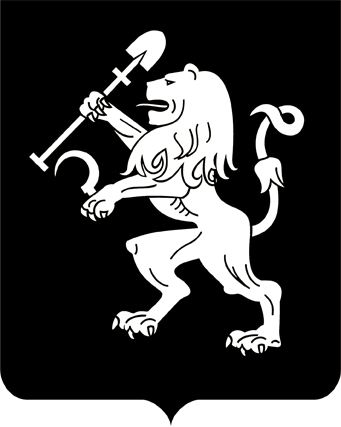 АДМИНИСТРАЦИЯ ГОРОДА КРАСНОЯРСКАПОСТАНОВЛЕНИЕО внесении изменений в постановление администрации города от 15.11.2016 № 665В целях повышения эффективности бюджетных расходов и организации процесса бюджетного планирования, в соответствии с частью 5 статьи 19 Федерального закона от 05.04.2013 № 44-ФЗ «О контрактной системе в сфере закупок товаров, работ, услуг для обеспечения государственных и муниципальных нужд», постановлениями администрации города от 12.11.2015 № 707 «Об утверждении Требований к порядку разработки и принятия муниципальных правовых актов администрации города о нормировании в сфере закупок для обеспечения муниципальных нужд и нужд заказчиков города Красноярска, содержанию указанных актов и обеспечению их исполнения», от 29.02.2016 № 110               «Об утверждении Правил определения нормативных затрат на обес-печение функций органов администрации города Красноярска                и подведомственных им муниципальных казенных учреждений города Красноярска, а также муниципальных органов города Красноярска»,  руководствуясь статьями 41, 58, 59 Устава города Красноярска, ПОСТАНОВЛЯЮ:1. Внести в приложение к постановлению администрации города от 15.11.2016 № 665 «Об утверждении Нормативных затрат на обеспечение функций администрации города Красноярска и подведомственных ей муниципальных казенных учреждений «Центр обеспечения мероприятий гражданской обороны, чрезвычайных ситуаций и пожарной безопасности города Красноярска», «Красноярский городской архив», «Центр предоставления мер социальной поддержки жителям города Красноярска», «Административно-хозяйственная служба» (далее – Нормативные затраты) следующие изменения:1) пункты 665, 667, 671, 672, 673, 674, 676, 758 раздела V приложения к Нормативным затратам изложить в следующей редакции: «665. Нормативы на приобретение принтеров,многофункциональных устройств (МФУ), сканеров,копировальных аппаратов, многофункциональных копировальныхцентров и иной оргтехники667. Нормативы на приобретение ноутбуков671. Нормативы на приобретение расходных материаловдля принтеров, сканеров, многофункциональныхустройств (МФУ), копировальных аппаратов и иной оргтехники672. Нормативы на приобретение запасных частейдля принтеров, сканеров, многофункциональных устройств(МФУ), копировальных аппаратов и иной оргтехники673. Нормативы на приобретение мониторов674. Нормативы на приобретение системных блоков676. Нормативы на приобретение компьютеров персональныхнастольных моноблоков, компьютеров персональных758. Нормативы на приобретение систем кондиционирования2) строку 3 таблицы пункта 670 раздела V приложения к Нормативным затратам изложить в следующей редакции:2. Настоящее постановление опубликовать в газете «Городские новости» и разместить на официальном сайте администрации города.Глава города								        С.В. Еремин19.05.2022№ 406№ п/пНаименованиеКоличество комплектов в год, не болееПредельная стоимость единицы, не более, руб.1Принтер30100 000,002Сканер20350 000,003Многофункциональные устройства (МФУ), формат А4100200 000,004Многофункциональные устройства (МФУ), формат А310500 000,005Струйный принтер (плоттер)2370 000,006Многофункциональный копировальный центр27 500 000,00№ п/пНаименованиеКоличество комплектов в год, не болееПредельная стоимость единицы, не более, руб.1Ноутбук20200 000,002Ноутбук (для обработки видеоматериалов и работы в геоинформационных системах)10350 000,00№ п/пКатегория копировально-множительной техникиПотребность расходных материалов на одну единицу копировально-множительной техники в годПредельная стоимость единицы (комплекта) расходных материалов, не более, руб.1Цветные струйные принтерыне более 10 комплектов80 000,002Копировальные аппараты и МФУ формата А3не более 10 единиц100 000,003Монохромные лазерные принтеры и МФУ формата А4не более 20 единиц50 000,004Цветные МФУ формата А4не более 15 комплектов150 000,005Цветные МФУ формата А3не более 15 комплектов200 000,00№ п/пКатегория должностейСтоимость в год, не более, руб.1Запасные части для принтеров, сканеров, многофункциональных устройств (МФУ), копировальных аппаратов и иной оргтехники1 000 000,00№ п/пНаименованиеСтоимость одного монитора, не более, руб.1Монитор100 000,00№ п/пНаименованиеСтоимость одного системного блока, не более, руб.1Системный блок200 000,00№ п/пНаименованиеКоличество в год, не более, ед.Стоимость единицы, не более, руб.1Компьютер персональный настольный100200 000,002Компьютер персональный настольный (для обработки видеоматериалов и работы в геоинформационных системах)10300 000,00№ п/пНаименованиеЦена, не более, руб.Количество в год, не более, шт.1Инверторный кондиционер настенного типа (сплит-система)220 000,001002Кондиционер настенного типа (сплит-система) с зимним комплектом1 600 000,0090»«3Внешний жесткий диск3010 000,00»